2021-2022 School Supplies – Grade 6Glen Allan ElementaryPLEASE LABEL THE FOLLOWING SUPPLIES and put into a pencil case: 1	Pencil case to hold pencils, markers, etc. (pencil boxes do not easily fit into our desks)20	HB Staedtler pencils (sharpen much better; please pre-sharpen but do not label)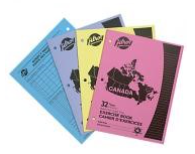 4	White Eraser5	Ballpoint pens (not black please)2	Highlighter (different colors) 4	Exercise books (as pictured)1	Pencil sharpener with lid1	Mr. Sketch markers (last longer than other brands; work well for posters)4 	Whiteboard markers for use on individual whiteboards1	Pencil crayons 24 pk1	Pointed scissors1	Pair of earbuds or headphones (clearly labeled – in a Ziplock)15	Duo tangs (We have chosen specific colors to help students stay organized via subject)5 each – red, green, orange2	Glue Sticks (40g)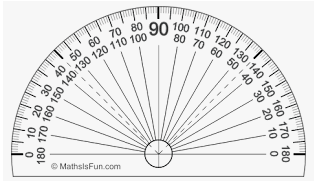 1	Ruler - clear plastic (metric only – marked in cm)1	Lined loose-leaf pk1	Grid paper (1cm x 1cm) pk2	Dividers – 8 tab1	4” protractor - clear plastic (please do not bring the whole geometry set)  2	1 1/2” binder (1 red, 1 black) We have chosen specific colors to help students stay organized via subject.1	Basic calculator (not scientific)1	Indoor running shoes** All students will require one pair of good running shoes for use indoors.Footwear which marks or damages the floor will not be permitted –NO PLATFORM SOLES, HEELIES OR BACKLESS RUNNERS, PLEASE.** Please save a shoe box for later in the year!PLEASE LABEL ALL SUPPLIES WITH STUDENT NAME